Formulaire de rapport d’utilisationBourse Recherche-créationVotre rapport d’utilisation peut être remis directement au bureau d’Arrimage. Nos locaux sont situés à l’adresse suivante :Arrimage, Corporation culturelle des Îles-de-la-Madeleine1-1349 chemin de La Vernière (2e étage)L’Étang-du-Nord QC, G4T 3G1Il est aussi possible de faire parvenir votre rapport à l’adresse courriel developpement@arrimage-im.qc.ca (un accusé de réception sera envoyé pour chaque rapport reçu).Tout document électronique doit être remis sur une clé USB, un CD ou un DVD; partagé à travers un hyperlien vers un service d’hébergement en ligne; ou mis en pièce jointe dans le cas d’une remise de rapport par courriel. De plus, tout document électronique doit être remis dans l’un des formats suivants:Documents texte et feuilles de calculs en format PDF;Illustrations, logos et photographies en format JPG;Documents sonores en format MP3 ou WAV;Vidéos en format AVI.Arrimage, Corporation culturelle des Îles-de-la-Madeleine, s’engage à ne reproduire les documents fournis qu’à des fins d’évaluation du rapport d’utilisation.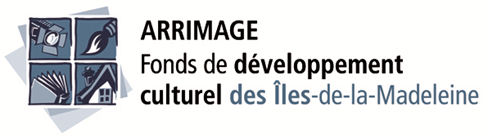 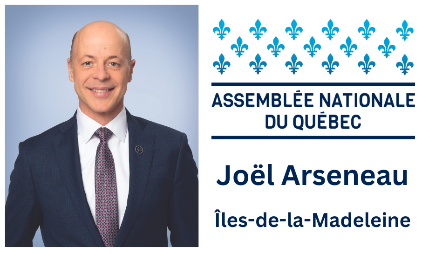 Dans le cas où ce formulaire est rempli à la main, veuillez écrire en lettres moulées. Pour faciliter la photocopie et la numérisation, le formulaire et les documents qui y sont joints ne doivent être ni brochés, ni reliés.A. Projet réaliséA. Projet réaliséTitre du projet :      Titre du projet :      Date de réalisation du projet :      Date de réalisation du projet :      La description, le budget et l’échéancier de votre projet ont-ils été respectés, en tout ou en partie? (expliquez brièvement ici l’état de votre projet, ou joignez un document en annexe)La description, le budget et l’échéancier de votre projet ont-ils été respectés, en tout ou en partie? (expliquez brièvement ici l’état de votre projet, ou joignez un document en annexe)Autres documents à fournir :Autres documents à fournir : Pièces d’appui en lien avec les résultats du projet Factures justifiant les dépenses majeuresB. Identification et coordonnéesB. Identification et coordonnéesNom de l’artiste en charge du projet :      Nom de l’artiste en charge du projet :      Téléphone :      Courriel :      Adresse postale :      Adresse postale :      C. Incidence du programmeC. Incidence du programmeC. Incidence du programmeC. Incidence du programmeC. Incidence du programmeCochez les réponses les plus représentatives.Comment évaluez-vous l’impact du soutien financier reçu sur la réalisation de votre projet?Cochez les réponses les plus représentatives.Comment évaluez-vous l’impact du soutien financier reçu sur la réalisation de votre projet?Cochez les réponses les plus représentatives.Comment évaluez-vous l’impact du soutien financier reçu sur la réalisation de votre projet?Cochez les réponses les plus représentatives.Comment évaluez-vous l’impact du soutien financier reçu sur la réalisation de votre projet?Cochez les réponses les plus représentatives.Comment évaluez-vous l’impact du soutien financier reçu sur la réalisation de votre projet? Nul Léger Moyen Important CrucialComment évaluez-vous l’impact du soutien financier reçu sur le développement de votre pratique artistique ou sur votre reconnaissance dans la communauté?Comment évaluez-vous l’impact du soutien financier reçu sur le développement de votre pratique artistique ou sur votre reconnaissance dans la communauté?Comment évaluez-vous l’impact du soutien financier reçu sur le développement de votre pratique artistique ou sur votre reconnaissance dans la communauté?Comment évaluez-vous l’impact du soutien financier reçu sur le développement de votre pratique artistique ou sur votre reconnaissance dans la communauté?Comment évaluez-vous l’impact du soutien financier reçu sur le développement de votre pratique artistique ou sur votre reconnaissance dans la communauté? Nul Léger Moyen Important CrucialComment évaluez-vous l’accompagnement reçu au cours du processus? (ne répondez que si vous avez fait appel au service d’accompagnement d’Arrimage)Comment évaluez-vous l’accompagnement reçu au cours du processus? (ne répondez que si vous avez fait appel au service d’accompagnement d’Arrimage)Comment évaluez-vous l’accompagnement reçu au cours du processus? (ne répondez que si vous avez fait appel au service d’accompagnement d’Arrimage)Comment évaluez-vous l’accompagnement reçu au cours du processus? (ne répondez que si vous avez fait appel au service d’accompagnement d’Arrimage)Comment évaluez-vous l’accompagnement reçu au cours du processus? (ne répondez que si vous avez fait appel au service d’accompagnement d’Arrimage) Aucunement satisfaisant Peu satisfaisant Moyennement satisfaisant Satisfaisant Très satisfaisantCommentaires :Commentaires :Commentaires :Commentaires :Commentaires :F. EngagementF. EngagementF. EngagementJe, soussigné.e      Je, soussigné.e      ,confirme avoir rempli les exigences de la Bourse Recherche-création.confirme avoir rempli les exigences de la Bourse Recherche-création.confirme avoir rempli les exigences de la Bourse Recherche-création.Signature : Date :      Date :      